JEU DU MORPION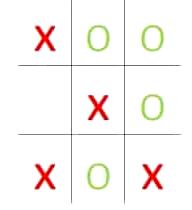 2 joueursOn joue chacun son tour.Il faut faire un alignement pour gagner. Alignement vertical, horizontal ou en diagonale.Jetons à découper pour 2 joueurs.